УТВЕРЖДЕНОрешением заседания Совета «СОПКОР»(Протокол № 55 от 21.12.2018 г.)ПОЛОЖЕНИЕо порядке проведения сертификацииквалификаций инспекторов защитных покрытийМосква, 2018 г.СодержаниеОБЩИЕ ПОЛОЖЕНИЯНастоящее Положение разработано в целях обеспечения исполнения требований СТО СОПКОР 3.3-2018 «Защитные покрытия. Сертификация квалификаций инспекторов защитных покрытий». Настоящее Положение основывается на требованиях стандарта ГОСТ РISO/IEC 17024, Устава Норвежского профессионального совета по обучению и сертификации инспекторов защитных покрытий (далее – «FROSIO») и Руководства по качеству FROSIO в части установления процедур организации проведения сертификации квалификаций инспекторов защитных покрытий.Настоящее Положение применяется только к деятельности, осуществляемой в связи с сертификацией квалификаций инспекторов защитных покрытий в соответствии со стандартом СТО СОПКОР 3.3-2018.В настоящем Положении использованы термины и определения, данные в стандарте СТО СОПКОР 3.3-2018 «Защитные покрытия. Сертификация квалификаций инспекторов защитных покрытий».ПЕРСОНАЛВесь персонал, отвечающий за процесс сертификации инспекторов защитных покрытий, должен обладать необходимыми знаниями и иметь опыт работы в данной области.Экзаменационная  комиссия«СОПКОР» создает Экзаменационную Комиссию, в состав которой входят Секретари и Экзаменаторы, и регистрирует ее членов в Перечне зарегистрированных лиц по сертификации инспекторов защитных покрытий (приложение А).Экзаменационная Комиссия возглавляется Генеральным секретарем.СекретариатСекретари являются сотрудниками «СОПКОР», отвечающими за административную деятельность, относящуюся к сертификации квалификаций инспекторов защитных покрытий, направленную на соблюдение требований стандарта ISO/IEC 17024. Секретариат состоит, как минимум, из трех человек. Генеральный секретарь назначает ответственное лицо из числа Секретарей с правом заполнения специальных полей в анкетах кандидатов. Такое ответственное лицо должно иметьмеждународный сертификат инспектора защитных покрытий не ниже III уровня. Генеральный менеджер может назначить несколько лиц с правом заполнения специальных полей в анкетах кандидатов. Все они так же должны иметь международный сертификат не ниже III уровня.  Секретариат несет ответственность за реализацию процесса сертификации квалификаций инспекторов защитных покрытий согласно СТО СОПКОР 3.3-2018.ЭкзаменаторыЭкзаменаторы отвечают за проведение экзамена и выставление оценок в экзаменационных листах кандидатов. Группа экзаменаторов должна быть не менее трех человек. Экзаменаторы назначаются Генеральным секретаре. FROSIO сохраняет за собой право утверждать или отклонять кандидатуры, представленные «СОПКОР». Экзаменаторы должны иметь международный сертификат инспектора защитных покрытий не ниже III уровня.УЧЕБНЫЙ ЦЕНТРУчебный Центр должен быть организацией, независимой от «СОПКОР». Учебный центр утверждается FROSIO. Учебный центр несет ответственность за проведение обучения персоналом, имеющим необходимую  квалификацию, и в объемах, соответствующих Учебному плану FROSIO.ПЛАНИРОВАНИЕГенеральный секретарь  составляет годовые планы проведения экзаменов, согласовывает их с Учебным Центром и предоставляет в адрес FROSIO. «СОПКОР» и Учебный Центр информируют кандидатов о датах проведения Учебного курса и экзамена.КОНФИДЕНЦИАЛЬНОСТЬВсе Секретари и Экзаменаторы обязуются соблюдать полную конфиденциальность по всем вопросам, относящимся к анкетам  кандидатов, проведению экзаменов, выставлению оценок, сертификации и регистрации инспекторов защитных покрытий. Особое внимание должно быть уделено обеспечению непредвзятости с целью предотвращения конфликтов интересов.Все Секретари и Экзаменаторы подписывают Декларацию о конфиденциальности, охватывающую все вопросы, относящиеся к анкетам кандидатов, проведению экзаменов, выставлению оценок, сертификации и регистрацииИнспекторов защитных покрытий и другой информации. Форма Декларации представлена в приложении Б.Все Секретари и Экзаменаторы должны проявлять осмотрительность в своей работе. Необходимо исключить возможность получения сторонними лицами доступа к личной информации кандидатов, экзаменационным заданиям и ответам кандидатов, а так же результатам экзаменов и заполненным анкетам кандидатов. Указанные документы не подлежат распространению.Генеральным секретарем назначается ответственное лицо из числа Секретарей, отвечающее за хранение конфиденциальных документов.ЭКЗАМЕНОбщие правилаВсе экзамены проводятся в соответствии с СТО СОПКОР 3.3-2018. Экзамен обычно проводится в последний день Учебного курса в присутствии Экзаменатора (Экзаменаторов). Экзамен включает в себя теоретическую и практическую части, каждая продолжительностью 4 часа. Если группа экзаменуемых насчитывает более 16 человек, экзамен проводится в течение двух дней, за исключением тех случаев, когда на экзамене могут присутствовать два Экзаменатора.Обязанности СекретарейСекретари отбирают один комплект из действительных комплектов экзаменационных листов, предоставленных FROSIO, регистрируют документы в сборнике экзаменационных документов и передают необходимое количество экземпляров, включая несколько запасных копий,  Экзаменатору, присутствующему на экзамене.После экзамена Секретариат получает экзаменационные листы кандидатов и передает их Экзаменаторам для проверки. Проверять экзаменационные листы кандидатов могут только те Экзаменаторы, которые  не присутствовали на этом экзамене.Секретариат получает от Экзаменаторов проверенные экзаменационные листы кандидатов и модуль исправлений и добавляет результаты экзамена в анкету каждого кандидата.Секретариат направляет каждому кандидату письменное уведомление заказным письмом с указанием результатов экзамена и информацией относительно права подачи жалобы, а так же просит кандидатов, успешно сдавших экзамен, направить отчет  об опыте работы с приложениями (см. п. 8.1).Секретариат несет ответственность за регистрацию всех результатов экзаменов в базе данных, включая пересдачу экзамена кандидатами во второй и третий раз.В случае, если FROSIO .запрашивает в рамках аудита перевод экзаменационных листов кандидатов, Секретариат организует перевод на английский язык и направляет их FROSIO Обязанности ЭкзаменаторовЭкзаменатор должен информировать кандидатов о дне проведения экзамена, об их правах и обязанностях и времени, отведенном на экзамен, в конце последнего дня Учебного курса и непосредственно перед началом экзамена.Экзаменатор, выставляющий оценки в экзаменационных листах кандидатов не должен знать имена кандидатов. Кандидат идентифицируется только по номеру.Экзаменатор на площадке, где проводится экзамен,  не должен быть тем же самым лицом, которое выставляет оценки в экзаменационных листах кандидатов.В обязанности Экзаменатора входит:информировать кандидатов о порядке проведения теоретической и практической части экзамена;сверять список участников с присутствующими на экзамене. Присваивать идентификационные номера кандидатам (приложение .Д)выдавать экзаменационные задания, лист для ответов, анкету кандидата (приложение В) и необходимое оборудование (при проведении практической части экзамена);по возможности избегать ненужных передвижений по помещению во время экзамена;озвучивать все задаваемые вопросы и отвечать на них так чтобы слышали все кандидаты;собирать экзаменационные задания, листы с ответами, черновики и т.д.;запечатывать в конверты все вышеупомянутые документы в присутствии кандидата;лично передавать экзаменационные листы с ответами в Секретариат или отправлять их заказным почтовым отправлением;заполнять Форму отчета о проведении экзамена   (приложение   Ж) и передавать ее в Секретариат.Места проведения экзаменов и необходимое оборудованиеПомещение для проведения теоретической части экзамена должно иметь достаточную площадь для расстановки экзаменационных столов на достаточном удалении, чтобы лишить кандидатов возможности видеть ответы друг друга. Экзаменационные  вопросы и бумага для записей раздаются в ходе регистрации и контроля кандидатов. Заполненные анкеты кандидатов могут быть собраны в это же время.Необходимое оборудование: инструменты, тестовые пластины и фотографии обеспечиваются Секретариатом.Помещение для проведения практической части экзамена должно быть достаточно просторным, чтобы кандидаты могли свободно передвигаться при выполнении различных заданий, общее число которых равно 15, не мешая другим кандидатам.Права, обязанности и правила поведение кандидатаКандидаты имеют право выходить на перерыв по одному за пределы экзаменационного помещения. Никому не разрешается брать с собой экзаменационные материалы. При нарушении этого условия кандидату может быть отказано в возможности завершить сдачу экзамена. Не допускается использование справочных материалов, за исключением тех случаев, когда это разрешено Экзаменационной Комиссией.Кандидаты должны вести себя уважительно по отношению к другим кандидатам и не мешать им. Кандидаты не могут проносить с собой на экзамен мобильные телефоны и другие персональные электронные устройства, кроме простейших счетных машин (калькуляторов). Во время экзамена общение между кандидатами не допускается.Если у кандидата возникают вопросы к Экзаменатору, он должен поднять руку.ПЕРЕЭКЗАМЕНОВКАКандидаты, не сдавшие экзамен, имеют две попытки пересдать его. Кандидат может быть допущен на переэкзаменовку после прохождения регистрации. Кандидат должен пройти переэкзаменовку не позднее чем через два года после первой попытки сдать экзамен. Переэкзаменовка предусматривает пересдачу только той части экзамена (теоретической или практической), которую кандидат не сдал с первого раза.Кандидаты, не получившие положительной оценки после двух попыток пересдачи экзамена, должны заново пройти курс обучения.Кандидату необходимо самостоятельно зарегистрироваться на пересдачу экзамена. Информация о сроках проведения  следующего  экзамена  (теоретической или практической его части) находится у «СОПКОР».ПОЛУЧЕНИЕ СЕРТИФИКАТАРекомендации касательно уровня сертификатаОтветственное лицо с правом заполнения специальных полей в анкетах кандидатов принимает решение об уровне сертификата. Рекомендованный уровень сертификата (один из трех) выбирается из приведенных в таблице 1, принимая во внимание опыт работы, указанный в Отчете об опыте работы кандидата (приложение Е), представленном кандидатом.Отчет об опыте работы должен быть подтвержден следующими документами:копия трудовой книжки с записью о работе в должности специалиста по подготовке поверхности, нанесению защитных покрытий, инспектированию такой работы, или в иной должности, включающей перечисленные обязанности;копия должностной инструкции с описанием обязанностей, непосредственно связанных с предварительной подготовкой металлических поверхностей, нанесением систем защитных покрытий и инспектирование такой работы;копии официальных документов: протоколов, актов и т.п., подписанных кандидатом в качестве уполномоченного должностного лица по инспекции защитных покрытий.Копии документов должны быть заверены подписью руководителя и печатью организации, в которой в настоящее время работает кандидат.Таблица 1 – Уровни сертификацииПередача документов в адрес FROSIOСекретариат передает заполненные анкеты кандидатов (приложение В), успешно  сдавших экзамен и Отчеты об опыте работы кандидатов (приложение Е).Выдача сертификата и регистрацияМеждународный сертификат инспектора защитных покрытий выдается FROSIOи направляется в адрес «СОПКОР». Секретариат передает сертификаты кандидатам. До того как сертификат будет отправлен, кандидат должен подписать соглашение на его использование. Российский сертификат 	инспектора защитных покрытий выдается Секретариатом.«СОПКОР» ведет реестр всех кандидатов, получивших международный и российский сертификат инспектора защитных покрытий.Выдача сертификата в случае потери или повреждения действующего сертификатаВ случае потери или повреждения владелец сертификата может получить новый сертификат.Владелец сертификата должен уведомить «СОПКОР» о том, что сертификат был утерян, чтобы «СОПКОР» мог организовать выдачу нового сертификата.Владельцу   утерянного   сертификата  необходимо   оплатить  «СОПКОР»выпуск нового сертификата.К новому  сертификату  применяются  те же  правила,  которые  применялись к оригинальному. Он имеет тот же регистрационный номер и срок действия.ОТЗЫВ СЕРТИФИКАТАСертификат может быть отозван, если «СОПКОР» или FROSIO получат документальное доказательство халатности в работе инспектора или злоупотребления сертификатом, а так же в случае подделки сертификата.ХРАНЕНИЕ ДОКУМЕНТАЦИИЭкзаменационные документы по каждому экзамену сохраняются Секретариатом либо в течение одного года, либо на период урегулирования  жалоб и апелляций по поводу оценки экзаменационных ответов (в зависимости от того, что продлится дольше).ЖАЛОБЫЛица, не удовлетворенные действиями «СОПКОР» в процессе проведения аттестации (сертификации) инспекторов защитных покрытий, могут подать жалобу.Жалоба  должна  быть  подана  в письменном  виде  в течение  четырех  недель с момента получения результатов экзамена.Секретариат отвечает за регистрацию, контроль и подготовку к дальнейшей обработке письменных жалоб и отчетов о проведении обучения, результатах экзамена и прочих несовершенствах в схеме аттестации (сертификации), о которых сообщали внешние источники.Дальнейшие  действия  предусматривают   подготовку  официального   ответа на жалобу. При отклонении  жалобы возможна подача апелляции. В случае положительного ответа на жалобу, в систему, если это возможно, вносятся соответствующие изменения, во избежание повторного возникновения обстоятельств, приведших к подаче жалобы.На Генерального секретаря возложена официальная ответственность за проведение расследования, принятие решений и подготовку ответа в адрес источника жалобы.АПЕЛЛЯЦИИЛюбой, кто подал жалобу по поводу конкретных аспектов схемы аттестации (сертификации), и кто не признает решение «СОПКОР» по соответствующей жалобе, может направить апелляцию на принятое решение в адрес FROSIO. Решения, принятые FROSIO, являются окончательными и обжалованию не подлежат.Апелляция может быть подана в течение 4 недель с момента получения ответа на жалобу.ФИНАНСОВЫЕ ВЗАИМООТНОШЕНИЯ СТОРОНДенежные средства, выплачиваемые «СОПКОР» в пользу FROSIO,описаны в Договоре между «СОПКОР» и FROSIO.Денежные средства, выплачиваемые кандидатами или их законными представителями.Оплата, производимая кандидатами фиксируется в Договоре между «СОПКОР» и Учебным Центром с учетом затрат и различных расходов, включая вознаграждения, выплачиваемые «СОПКОР» в пользу FROSIO.На Учебный Центр возлагается ответственность за оплату кандидатами стоимости курса обучения, оплату экзамена, оплату сертификации и прочиерасходы. Учебный Центр выплачивает «СОПКОР» плату за экзамен и сертификацию   на условиях, предусмотренных в договоре между «СОПКОР» и Учебным Центром.Оплата переэкзаменовки, продления и перевыпуска сертификата, производимая  кандидатами в пользу «СОПКОР», определяется в соответствии с Договором между «СОПКОР» и  кандидатом.Выплаты Экзаменатору и/или его работодателю регулируется заблаговременно заключенным договором.Приложение А(обязательное)ПЕРЕЧЕНЬ ЗАРЕГИСТРИРОВАННЫХ ЛИЦ ПО СЕРТИФИКАЦИИИНСПЕКТОРОВ ЗАЩИТНЫХ ПОКРЫТИЙОт «	»	201_ г.Перечень A: Секретариат «СОПКОР»Примечание: В списке необходимо выделить ответственное лицо с правом заполнения специальных полей в анкетах кандидатовПеречень Б: Группа ЭкзаменаторовПриложение Б(обязательное)ФОРМА ДЕКЛАРАЦИИ О КОНФИДЕНЦИАЛЬНОСТИДЕКЛАРАЦИЯ О КОНФИДЕНЦИАЛЬНОСТИЯ, нижеподписавшийся		, паспорт серия	№	, выдан  		 	, код подразделения	, зарегистрирован по адресу:  			заявляю, что вся информация, относящаяся к сертификации квалификаций инспекторов защитных покрытий, будет рассматриваться мной как конфиденциальная и не будет разглашаться третьим лицам.Мной будут приняты все меры по исключению конфликта интересов в связи с вышеупомянутой деятельностью.«_   »	20_    г.(Подпись)	(Расшифровка подписи)Приложение В(обязательное)ФОРМА АНКЕТЫ КАНДИДАТА ДЛЯ ПОЛУЧЕНИЯ СЕРТИФИКАТАЗаполняется печатными буквамиПриложение Г(обязательное)ФОРМА АНКЕТЫ КАНДИДАТА ДЛЯ ПРОДЛЕНИЯ, ОБНОВЛЕНИЯ ИЛИ ПОЛУЧЕНИЯ СЕРТИФИКАТА ВЗАМЕН УТЕРЕННОГОЗаполняется печатными буквамиПриложение Д(обязательное)ФОРМА ЭКЗАМЕНАЦИОННОЙ ВЕДОМОСТИЭкзамен - Учебный центр – ДатаПриложение Е(обязательное)ФОРМА ОТЧЕТА ОБ ОПЫТЕ РАБОТЫ КАНДИДАТАПриведенная ниже таблица заполняется для подтверждения опыта по подготовке поверхности, нанесению покрытия и проведению инспекций. Требуется указать сторонних контактных лиц.ФИО										Дата/подпись и печать	Приложение Ж(обязательное)ФОРМА ОТЧЕТА ЭКЗАМЕНАТОРА№ экзамена:	 	Дата:    	Место проведения экзамена:	 	Наименование Учебного центра:	 	Комментарии:	 	Экзаменатор:(Подпись)	(Расшифровка подписи)Приложение З(справочное)ГРАФИЧЕСКОЕ ПРЕДСТАВЛЕНИЕ ПРОЦЕССА АТТЕСТАЦИИ (СЕРТИФИКАЦИИ)ИНСПЕКТОРОВ ЗАЩИТНЫХ ПОКРЫТИЙНастоящая таблица представляет собой справочную диаграмму, иллюстрирующую процесс проведения экзамена и обработки соответствующих документов.« ● » означает организацию / лицо, принимающую на себя инициативу;« ○ » означает организацию / лицо, являющееся исполнителем.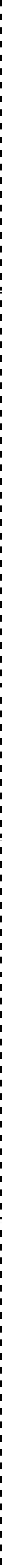 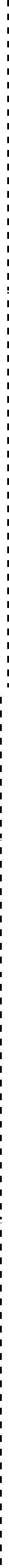 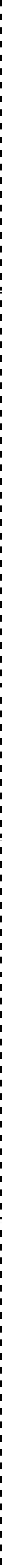 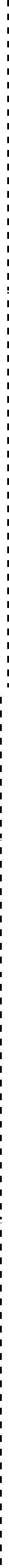 Уровень сертификацииТребованияИнспектор-кандидат I уровня(белый сертификат)Прошел курс обучения и сдал экзамен, но не имеет опыта работы*Инспектор II уровня (зеленый сертификат)Прошел курс обучения, сдал экзамен и имеет опыт работы* не менее 2 летИнспектор III уровня(красный сертификат)Прошел курс обучения, сдал экзамен и имеет опыт работы* более 5 лет, из которых минимум 2 года инспекторской работы* - Под опытом работы подразумевается работа, непосредственно связанная с предварительной подготовкой металлических поверхностей, нанесением систем защитных покрытий и инспектированием такой работы.* - Под опытом работы подразумевается работа, непосредственно связанная с предварительной подготовкой металлических поверхностей, нанесением систем защитных покрытий и инспектированием такой работы.№ п/пФ.И.ОПринадлежность к организации  и занимаемая должностьЗоны ответственности и выполняемые обязанностив «СОПКОР»Последняя записьв трудовой книжкеРекомендации12345№ п/пФ.И.ОПринадлежность к организации и занимаемая должностьЗоны ответственности и выполняемые обязанностив «СОПКОР»Последняя записьв трудовой книжкеРекомендации12345ОТМЕТЬТЕ ГАЛОЧКОЙ:ОБЫЧНЫЙ ЭКЗАМЕНПЕРЕСДАЧА ТЕОРИИПЕРЕСДАЧА ПРАКТИКИНОМЕР КАНДИДАТА: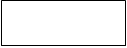 ОТМЕТЬТЕ ГАЛОЧКОЙ:ОБЫЧНЫЙ ЭКЗАМЕНПЕРЕСДАЧА ТЕОРИИПЕРЕСДАЧА ПРАКТИКИНОМЕР КАНДИДАТА:ОТМЕТЬТЕ ГАЛОЧКОЙ:ОБЫЧНЫЙ ЭКЗАМЕНПЕРЕСДАЧА ТЕОРИИПЕРЕСДАЧА ПРАКТИКИНОМЕР КАНДИДАТА:ОТМЕТЬТЕ ГАЛОЧКОЙ:ОБЫЧНЫЙ ЭКЗАМЕНПЕРЕСДАЧА ТЕОРИИПЕРЕСДАЧА ПРАКТИКИНОМЕР КАНДИДАТА:ФОТО 3х4ЦветноеJPEG не менее 800х600 px ФОТО 3х4ЦветноеJPEG не менее 800х600 px ФОТО 3х4ЦветноеJPEG не менее 800х600 px ФОТО 3х4ЦветноеJPEG не менее 800х600 px ФОТО 3х4ЦветноеJPEG не менее 800х600 px ЗАЯВЛЕНИЕЯ ЗАЯВЛЯЮ И ПОДТВЕРЖДАЮ:Предоставлю все данные, необходимые для оценки и сертификации;Не передам конфиденциальные экзаменационные материалы третьим лицам;Не буду списывать на экзаменах _____________________________________ ПОДПИСЬЗАЯВЛЕНИЕЯ ЗАЯВЛЯЮ И ПОДТВЕРЖДАЮ:Предоставлю все данные, необходимые для оценки и сертификации;Не передам конфиденциальные экзаменационные материалы третьим лицам;Не буду списывать на экзаменах _____________________________________ ПОДПИСЬЗАЯВЛЕНИЕЯ ЗАЯВЛЯЮ И ПОДТВЕРЖДАЮ:Предоставлю все данные, необходимые для оценки и сертификации;Не передам конфиденциальные экзаменационные материалы третьим лицам;Не буду списывать на экзаменах _____________________________________ ПОДПИСЬЗАЯВЛЕНИЕЯ ЗАЯВЛЯЮ И ПОДТВЕРЖДАЮ:Предоставлю все данные, необходимые для оценки и сертификации;Не передам конфиденциальные экзаменационные материалы третьим лицам;Не буду списывать на экзаменах _____________________________________ ПОДПИСЬЗАЯВЛЕНИЕЯ ЗАЯВЛЯЮ И ПОДТВЕРЖДАЮ:Предоставлю все данные, необходимые для оценки и сертификации;Не передам конфиденциальные экзаменационные материалы третьим лицам;Не буду списывать на экзаменах _____________________________________ ПОДПИСЬЗАЯВЛЕНИЕЯ ЗАЯВЛЯЮ И ПОДТВЕРЖДАЮ:Предоставлю все данные, необходимые для оценки и сертификации;Не передам конфиденциальные экзаменационные материалы третьим лицам;Не буду списывать на экзаменах _____________________________________ ПОДПИСЬНОМЕР ЭКЗАМЕНА:НОМЕР ЭКЗАМЕНА:НОМЕР ЭКЗАМЕНА:НОМЕР ЭКЗАМЕНА:ДАТА ЭКЗАМЕНА:ДАТА ЭКЗАМЕНА:ДАТА ЭКЗАМЕНА:ДАТА ЭКЗАМЕНА:ДАТА ЭКЗАМЕНА:УЧЕБНЫЙ ЦЕНТР:УЧЕБНЫЙ ЦЕНТР:УЧЕБНЫЙ ЦЕНТР:УЧЕБНЫЙ ЦЕНТР:УЧЕБНЫЙ ЦЕНТР:УЧЕБНЫЙ ЦЕНТР:ИМЯ, ОТЧЕСТВО:ИМЯ, ОТЧЕСТВО:ИМЯ, ОТЧЕСТВО:ИМЯ, ОТЧЕСТВО:ИМЯ, ОТЧЕСТВО:ИМЯ, ОТЧЕСТВО:ФАМИЛИЯ:ФАМИЛИЯ:ФАМИЛИЯ:ФАМИЛИЯ:ФАМИЛИЯ:ФАМИЛИЯ:ФАМИЛИЯ:ФАМИЛИЯ:ФАМИЛИЯ:ДАТА РОЖДЕНИЯ (ДД/MM/ГГ):  ДАТА РОЖДЕНИЯ (ДД/MM/ГГ):  ДАТА РОЖДЕНИЯ (ДД/MM/ГГ):  ДАТА РОЖДЕНИЯ (ДД/MM/ГГ):  ДАТА РОЖДЕНИЯ (ДД/MM/ГГ):  ДАТА РОЖДЕНИЯ (ДД/MM/ГГ):  ДАТА РОЖДЕНИЯ (ДД/MM/ГГ):  ДАТА РОЖДЕНИЯ (ДД/MM/ГГ):  ДАТА РОЖДЕНИЯ (ДД/MM/ГГ):  ДАТА РОЖДЕНИЯ (ДД/MM/ГГ):  ДАТА РОЖДЕНИЯ (ДД/MM/ГГ):  ДАТА РОЖДЕНИЯ (ДД/MM/ГГ):  ДАТА РОЖДЕНИЯ (ДД/MM/ГГ):  ДАТА РОЖДЕНИЯ (ДД/MM/ГГ):  ДАТА РОЖДЕНИЯ (ДД/MM/ГГ):  ДОМАШНИЙ АДРЕС:ДОМАШНИЙ АДРЕС:ДОМАШНИЙ АДРЕС:ДОМАШНИЙ АДРЕС:ДОМАШНИЙ АДРЕС:ДОМАШНИЙ АДРЕС:ДОМАШНИЙ АДРЕС:ДОМАШНИЙ АДРЕС:ДОМАШНИЙ АДРЕС:ДОМАШНИЙ АДРЕС:ДОМАШНИЙ АДРЕС:ДОМАШНИЙ АДРЕС:ДОМАШНИЙ АДРЕС:ДОМАШНИЙ АДРЕС:ДОМАШНИЙ АДРЕС:ИНДЕКС ГОРОД:ИНДЕКС ГОРОД:ИНДЕКС ГОРОД:ИНДЕКС ГОРОД:ИНДЕКС ГОРОД:ИНДЕКС ГОРОД:ИНДЕКС ГОРОД:ИНДЕКС ГОРОД:ИНДЕКС ГОРОД:ИНДЕКС ГОРОД:СТРАНА: СТРАНА: СТРАНА: СТРАНА: СТРАНА: НОМЕР МОБИЛЬНОГО ТЕЛЕФОНА:НОМЕР МОБИЛЬНОГО ТЕЛЕФОНА:НОМЕР МОБИЛЬНОГО ТЕЛЕФОНА:НОМЕР МОБИЛЬНОГО ТЕЛЕФОНА:НОМЕР МОБИЛЬНОГО ТЕЛЕФОНА:НОМЕР МОБИЛЬНОГО ТЕЛЕФОНА:E-MAIL (Личный): E-MAIL (Личный): E-MAIL (Личный): E-MAIL (Личный): E-MAIL (Личный): E-MAIL (Личный): E-MAIL (Личный): E-MAIL (Личный): E-MAIL (Личный): ОРГАНИЗАЦИЯ:ОРГАНИЗАЦИЯ:ОРГАНИЗАЦИЯ:ОРГАНИЗАЦИЯ:ОРГАНИЗАЦИЯ:ОРГАНИЗАЦИЯ:ОРГАНИЗАЦИЯ:ОРГАНИЗАЦИЯ:ОРГАНИЗАЦИЯ:ОРГАНИЗАЦИЯ:ОРГАНИЗАЦИЯ:ОРГАНИЗАЦИЯ:ОРГАНИЗАЦИЯ:ОРГАНИЗАЦИЯ:ОРГАНИЗАЦИЯ:АДРЕС ОРГАНИЗАЦИИ:АДРЕС ОРГАНИЗАЦИИ:АДРЕС ОРГАНИЗАЦИИ:АДРЕС ОРГАНИЗАЦИИ:АДРЕС ОРГАНИЗАЦИИ:АДРЕС ОРГАНИЗАЦИИ:АДРЕС ОРГАНИЗАЦИИ:АДРЕС ОРГАНИЗАЦИИ:АДРЕС ОРГАНИЗАЦИИ:АДРЕС ОРГАНИЗАЦИИ:АДРЕС ОРГАНИЗАЦИИ:АДРЕС ОРГАНИЗАЦИИ:АДРЕС ОРГАНИЗАЦИИ:АДРЕС ОРГАНИЗАЦИИ:АДРЕС ОРГАНИЗАЦИИ:ИНДЕКС, ГОРОД:ИНДЕКС, ГОРОД:ИНДЕКС, ГОРОД:ИНДЕКС, ГОРОД:ИНДЕКС, ГОРОД:ИНДЕКС, ГОРОД:ИНДЕКС, ГОРОД:ИНДЕКС, ГОРОД:СТРАНА: СТРАНА: СТРАНА: СТРАНА: СТРАНА: СТРАНА: СТРАНА: АДРЕС НАПРАВЛЕНИЯ СЕРТИФИКАТА:                                                                                                      ДОМАШНИЙ: ______                                               ОРГАНИЗАЦИЯ: ______АДРЕС НАПРАВЛЕНИЯ СЕРТИФИКАТА:                                                                                                      ДОМАШНИЙ: ______                                               ОРГАНИЗАЦИЯ: ______АДРЕС НАПРАВЛЕНИЯ СЕРТИФИКАТА:                                                                                                      ДОМАШНИЙ: ______                                               ОРГАНИЗАЦИЯ: ______АДРЕС НАПРАВЛЕНИЯ СЕРТИФИКАТА:                                                                                                      ДОМАШНИЙ: ______                                               ОРГАНИЗАЦИЯ: ______АДРЕС НАПРАВЛЕНИЯ СЕРТИФИКАТА:                                                                                                      ДОМАШНИЙ: ______                                               ОРГАНИЗАЦИЯ: ______АДРЕС НАПРАВЛЕНИЯ СЕРТИФИКАТА:                                                                                                      ДОМАШНИЙ: ______                                               ОРГАНИЗАЦИЯ: ______АДРЕС НАПРАВЛЕНИЯ СЕРТИФИКАТА:                                                                                                      ДОМАШНИЙ: ______                                               ОРГАНИЗАЦИЯ: ______АДРЕС НАПРАВЛЕНИЯ СЕРТИФИКАТА:                                                                                                      ДОМАШНИЙ: ______                                               ОРГАНИЗАЦИЯ: ______АДРЕС НАПРАВЛЕНИЯ СЕРТИФИКАТА:                                                                                                      ДОМАШНИЙ: ______                                               ОРГАНИЗАЦИЯ: ______АДРЕС НАПРАВЛЕНИЯ СЕРТИФИКАТА:                                                                                                      ДОМАШНИЙ: ______                                               ОРГАНИЗАЦИЯ: ______АДРЕС НАПРАВЛЕНИЯ СЕРТИФИКАТА:                                                                                                      ДОМАШНИЙ: ______                                               ОРГАНИЗАЦИЯ: ______АДРЕС НАПРАВЛЕНИЯ СЕРТИФИКАТА:                                                                                                      ДОМАШНИЙ: ______                                               ОРГАНИЗАЦИЯ: ______АДРЕС НАПРАВЛЕНИЯ СЕРТИФИКАТА:                                                                                                      ДОМАШНИЙ: ______                                               ОРГАНИЗАЦИЯ: ______АДРЕС НАПРАВЛЕНИЯ СЕРТИФИКАТА:                                                                                                      ДОМАШНИЙ: ______                                               ОРГАНИЗАЦИЯ: ______АДРЕС НАПРАВЛЕНИЯ СЕРТИФИКАТА:                                                                                                      ДОМАШНИЙ: ______                                               ОРГАНИЗАЦИЯ: ______ВЫ ИМЕЕТЕ ПРАВО ПОПРОСИТЬ ОБ ОСОБЫХ УСЛОВИЯХ СДАЧИ ЭКЗАМЕНА, ЕСЛИ В ЭТОМ ЕСТЬ НЕОБХОДИМОСТЬВЫ ИМЕЕТЕ ПРАВО ПОПРОСИТЬ ОБ ОСОБЫХ УСЛОВИЯХ СДАЧИ ЭКЗАМЕНА, ЕСЛИ В ЭТОМ ЕСТЬ НЕОБХОДИМОСТЬВЫ ИМЕЕТЕ ПРАВО ПОПРОСИТЬ ОБ ОСОБЫХ УСЛОВИЯХ СДАЧИ ЭКЗАМЕНА, ЕСЛИ В ЭТОМ ЕСТЬ НЕОБХОДИМОСТЬВЫ ИМЕЕТЕ ПРАВО ПОПРОСИТЬ ОБ ОСОБЫХ УСЛОВИЯХ СДАЧИ ЭКЗАМЕНА, ЕСЛИ В ЭТОМ ЕСТЬ НЕОБХОДИМОСТЬВЫ ИМЕЕТЕ ПРАВО ПОПРОСИТЬ ОБ ОСОБЫХ УСЛОВИЯХ СДАЧИ ЭКЗАМЕНА, ЕСЛИ В ЭТОМ ЕСТЬ НЕОБХОДИМОСТЬВЫ ИМЕЕТЕ ПРАВО ПОПРОСИТЬ ОБ ОСОБЫХ УСЛОВИЯХ СДАЧИ ЭКЗАМЕНА, ЕСЛИ В ЭТОМ ЕСТЬ НЕОБХОДИМОСТЬВЫ ИМЕЕТЕ ПРАВО ПОПРОСИТЬ ОБ ОСОБЫХ УСЛОВИЯХ СДАЧИ ЭКЗАМЕНА, ЕСЛИ В ЭТОМ ЕСТЬ НЕОБХОДИМОСТЬВЫ ИМЕЕТЕ ПРАВО ПОПРОСИТЬ ОБ ОСОБЫХ УСЛОВИЯХ СДАЧИ ЭКЗАМЕНА, ЕСЛИ В ЭТОМ ЕСТЬ НЕОБХОДИМОСТЬВЫ ИМЕЕТЕ ПРАВО ПОПРОСИТЬ ОБ ОСОБЫХ УСЛОВИЯХ СДАЧИ ЭКЗАМЕНА, ЕСЛИ В ЭТОМ ЕСТЬ НЕОБХОДИМОСТЬВЫ ИМЕЕТЕ ПРАВО ПОПРОСИТЬ ОБ ОСОБЫХ УСЛОВИЯХ СДАЧИ ЭКЗАМЕНА, ЕСЛИ В ЭТОМ ЕСТЬ НЕОБХОДИМОСТЬВЫ ИМЕЕТЕ ПРАВО ПОПРОСИТЬ ОБ ОСОБЫХ УСЛОВИЯХ СДАЧИ ЭКЗАМЕНА, ЕСЛИ В ЭТОМ ЕСТЬ НЕОБХОДИМОСТЬВЫ ИМЕЕТЕ ПРАВО ПОПРОСИТЬ ОБ ОСОБЫХ УСЛОВИЯХ СДАЧИ ЭКЗАМЕНА, ЕСЛИ В ЭТОМ ЕСТЬ НЕОБХОДИМОСТЬВЫ ИМЕЕТЕ ПРАВО ПОПРОСИТЬ ОБ ОСОБЫХ УСЛОВИЯХ СДАЧИ ЭКЗАМЕНА, ЕСЛИ В ЭТОМ ЕСТЬ НЕОБХОДИМОСТЬВЫ ИМЕЕТЕ ПРАВО ПОПРОСИТЬ ОБ ОСОБЫХ УСЛОВИЯХ СДАЧИ ЭКЗАМЕНА, ЕСЛИ В ЭТОМ ЕСТЬ НЕОБХОДИМОСТЬВЫ ИМЕЕТЕ ПРАВО ПОПРОСИТЬ ОБ ОСОБЫХ УСЛОВИЯХ СДАЧИ ЭКЗАМЕНА, ЕСЛИ В ЭТОМ ЕСТЬ НЕОБХОДИМОСТЬЗАПОЛНЯЕТСЯ СЕКРЕТАРЕМ СОПКОР: ЗАПОЛНЯЕТСЯ СЕКРЕТАРЕМ СОПКОР: ЗАПОЛНЯЕТСЯ СЕКРЕТАРЕМ СОПКОР: ЗАПОЛНЯЕТСЯ СЕКРЕТАРЕМ СОПКОР: ЗАПОЛНЯЕТСЯ СЕКРЕТАРЕМ СОПКОР: ЗАПОЛНЯЕТСЯ СЕКРЕТАРЕМ СОПКОР: ЗАПОЛНЯЕТСЯ СЕКРЕТАРЕМ СОПКОР: ЗАПОЛНЯЕТСЯ СЕКРЕТАРЕМ СОПКОР: ЗАПОЛНЯЕТСЯ СЕКРЕТАРЕМ СОПКОР: ЗАПОЛНЯЕТСЯ СЕКРЕТАРЕМ СОПКОР: ЗАПОЛНЯЕТСЯ СЕКРЕТАРЕМ СОПКОР: ЗАПОЛНЯЕТСЯ СЕКРЕТАРЕМ СОПКОР: ЗАПОЛНЯЕТСЯ СЕКРЕТАРЕМ СОПКОР: ЗАПОЛНЯЕТСЯ СЕКРЕТАРЕМ СОПКОР: ЗАПОЛНЯЕТСЯ СЕКРЕТАРЕМ СОПКОР: Теория баллы:Практика баллы :Практика баллы :Теория пересд. 1: Теория пересд. 1: Теория пересд. 1: Теория пересд. 1: Практика пересд.2: Практика пересд.2: Практика пересд.2: Практика пересд.2: Теория пересд. 1:Теория пересд. 1:Теория пересд. 1:Практика пересд.2: НОМЕР СЕРТТИФИКАТА: НОМЕР СЕРТТИФИКАТА: НОМЕР СЕРТТИФИКАТА: НОМЕР СЕРТТИФИКАТА: НОМЕР СЕРТТИФИКАТА: НОМЕР СЕРТТИФИКАТА: НОМЕР СЕРТТИФИКАТА: НОМЕР СЕРТТИФИКАТА: НОМЕР СЕРТТИФИКАТА: НОМЕР СЕРТТИФИКАТА: НОМЕР СЕРТТИФИКАТА: FROSIO ID NUMBER:FROSIO ID NUMBER:FROSIO ID NUMBER:FROSIO ID NUMBER:СТАЖ РАБОТЫ В ОБЛАСТИ:
СТАЖ РАБОТЫ В ОБЛАСТИ:
СТАЖ ИНСПЕКТОРСКОЙ РАБОТЫ:СТАЖ ИНСПЕКТОРСКОЙ РАБОТЫ:СТАЖ ИНСПЕКТОРСКОЙ РАБОТЫ:СТАЖ ИНСПЕКТОРСКОЙ РАБОТЫ:СТАЖ ИНСПЕКТОРСКОЙ РАБОТЫ:СТАЖ ИНСПЕКТОРСКОЙ РАБОТЫ:СТАЖ ИНСПЕКТОРСКОЙ РАБОТЫ:УРОВЕНЬ СЕРТИФИКАТА:УРОВЕНЬ СЕРТИФИКАТА:УРОВЕНЬ -IУРОВЕНЬ -IУРОВЕНЬ -IУРОВЕНЬ -IУРОВЕНЬ - IIУРОВЕНЬ - IIУРОВЕНЬ - IIУРОВЕНЬ - IIУРОВЕНЬ - IIУРОВЕНЬ - IIУРОВЕНЬ - IIУРОВЕНЬ - IIIУРОВЕНЬ - IIIДАТА – ПОДПИСЬ РЕГИСТРАТОРАДАТА – ПОДПИСЬ РЕГИСТРАТОРАДАТА – ПОДПИСЬ РЕГИСТРАТОРАДАТА – ПОДПИСЬ РЕГИСТРАТОРАДАТА – ПОДПИСЬ РЕГИСТРАТОРАДАТА – ПОДПИСЬ СЕРТИФИЦИРУЮЩЕГО ЛИЦАДАТА – ПОДПИСЬ СЕРТИФИЦИРУЮЩЕГО ЛИЦАДАТА – ПОДПИСЬ СЕРТИФИЦИРУЮЩЕГО ЛИЦАДАТА – ПОДПИСЬ СЕРТИФИЦИРУЮЩЕГО ЛИЦАДАТА – ПОДПИСЬ СЕРТИФИЦИРУЮЩЕГО ЛИЦАДАТА – ПОДПИСЬ СЕРТИФИЦИРУЮЩЕГО ЛИЦАДАТА – ПОДПИСЬ СЕРТИФИЦИРУЮЩЕГО ЛИЦАДАТА – ПОДПИСЬ ДИРЕКТОРАДАТА – ПОДПИСЬ ДИРЕКТОРАДАТА – ПОДПИСЬ ДИРЕКТОРАОТМЕТЬТЕ:Продление            □Обновление          □Утеря                     □№ СЕРТИФИКАТАПрикрепите фото при помощи клеяАДРЕС ПОЛУЧЕНИЯ СЕРТИФИКАТА:АДРЕС ПОЛУЧЕНИЯ СЕРТИФИКАТА:АДРЕС ПОЛУЧЕНИЯ СЕРТИФИКАТА:АДРЕС ПОЛУЧЕНИЯ СЕРТИФИКАТА:АДРЕС ПОЛУЧЕНИЯ СЕРТИФИКАТА:АДРЕС ПОЛУЧЕНИЯ СЕРТИФИКАТА:АДРЕС ПОЛУЧЕНИЯ СЕРТИФИКАТА:ОТМЕТЬТЕ:Продление            □Обновление          □Утеря                     □№ СЕРТИФИКАТАПрикрепите фото при помощи клеяНАЗВАНИЕ КОМПАНИИ/ФИО: НАЗВАНИЕ КОМПАНИИ/ФИО: НАЗВАНИЕ КОМПАНИИ/ФИО: НАЗВАНИЕ КОМПАНИИ/ФИО: НАЗВАНИЕ КОМПАНИИ/ФИО: НАЗВАНИЕ КОМПАНИИ/ФИО: НАЗВАНИЕ КОМПАНИИ/ФИО: ОТМЕТЬТЕ:Продление            □Обновление          □Утеря                     □№ СЕРТИФИКАТАНАЗВАНИЕ КОМПАНИИ/ФИО: НАЗВАНИЕ КОМПАНИИ/ФИО: НАЗВАНИЕ КОМПАНИИ/ФИО: НАЗВАНИЕ КОМПАНИИ/ФИО: НАЗВАНИЕ КОМПАНИИ/ФИО: НАЗВАНИЕ КОМПАНИИ/ФИО: НАЗВАНИЕ КОМПАНИИ/ФИО: ОТМЕТЬТЕ:Продление            □Обновление          □Утеря                     □№ СЕРТИФИКАТАКОМУ: КОМУ: КОМУ: КОМУ: КОМУ: КОМУ: КОМУ: ОТМЕТЬТЕ:Продление            □Обновление          □Утеря                     □№ СЕРТИФИКАТААДРЕС: АДРЕС: АДРЕС: АДРЕС: АДРЕС: АДРЕС: АДРЕС: ОТМЕТЬТЕ:Продление            □Обновление          □Утеря                     □№ СЕРТИФИКАТАПОЧТОВЫЙ ИНДЕКС:ПОЧТОВЫЙ ИНДЕКС:ПОЧТОВЫЙ ИНДЕКС:ГОРОД: ГОРОД: ГОРОД: ГОРОД: ОТМЕТЬТЕ:Продление            □Обновление          □Утеря                     □№ СЕРТИФИКАТАСТРАНА: СТРАНА: СТРАНА: СТРАНА: СТРАНА: СТРАНА: СТРАНА: ОТМЕТЬТЕ:Продление            □Обновление          □Утеря                     □№ СЕРТИФИКАТАИДЕНТИФИКАЦИОН-НЫЙ № ФРОСИОКУДА НАПРАВИТЬ СЕРТИФИКАТКУДА НАПРАВИТЬ СЕРТИФИКАТКУДА НАПРАВИТЬ СЕРТИФИКАТКУДА НАПРАВИТЬ СЕРТИФИКАТКУДА НАПРАВИТЬ СЕРТИФИКАТКУДА НАПРАВИТЬ СЕРТИФИКАТОТМЕТЬТЕ:Продление            □Обновление          □Утеря                     □№ СЕРТИФИКАТАИДЕНТИФИКАЦИОН-НЫЙ № ФРОСИОДОМАШНИЙ АДРЕСДОМАШНИЙ АДРЕСДОМАШНИЙ АДРЕСДОМАШНИЙ АДРЕСДОМАШНИЙ АДРЕСДОМАШНИЙ АДРЕС□ОТМЕТЬТЕ:Продление            □Обновление          □Утеря                     □№ СЕРТИФИКАТАИДЕНТИФИКАЦИОН-НЫЙ № ФРОСИОПО МЕСТУ РАБОТЫПО МЕСТУ РАБОТЫПО МЕСТУ РАБОТЫПО МЕСТУ РАБОТЫПО МЕСТУ РАБОТЫПО МЕСТУ РАБОТЫ□ОТМЕТЬТЕ:Продление            □Обновление          □Утеря                     □№ СЕРТИФИКАТАИДЕНТИФИКАЦИОН-НЫЙ № ФРОСИОАДРЕС ВЫСТАВЛЕНИЯ СЧЕТААДРЕС ВЫСТАВЛЕНИЯ СЧЕТААДРЕС ВЫСТАВЛЕНИЯ СЧЕТААДРЕС ВЫСТАВЛЕНИЯ СЧЕТААДРЕС ВЫСТАВЛЕНИЯ СЧЕТААДРЕС ВЫСТАВЛЕНИЯ СЧЕТА□ИМЯ: ОТЧЕСТВО: ИМЯ: ОТЧЕСТВО: № ЭКЗАМЕНА№ ЭКЗАМЕНАДАТА:ДАТА:ДАТА:МЕСТО ПРОВЕДЕНИЯ:МЕСТО ПРОВЕДЕНИЯ:ФАМИЛИЯ: ФАМИЛИЯ: ПОЛЯ ДЛЯ ЗАПОЛНЕНИЯ СОТРУДНИКАМИ «СОПКОР»ПОЛЯ ДЛЯ ЗАПОЛНЕНИЯ СОТРУДНИКАМИ «СОПКОР»ПОЛЯ ДЛЯ ЗАПОЛНЕНИЯ СОТРУДНИКАМИ «СОПКОР»ПОЛЯ ДЛЯ ЗАПОЛНЕНИЯ СОТРУДНИКАМИ «СОПКОР»ПОЛЯ ДЛЯ ЗАПОЛНЕНИЯ СОТРУДНИКАМИ «СОПКОР»ПОЛЯ ДЛЯ ЗАПОЛНЕНИЯ СОТРУДНИКАМИ «СОПКОР»ПОЛЯ ДЛЯ ЗАПОЛНЕНИЯ СОТРУДНИКАМИ «СОПКОР»ФАМИЛИЯ: ФАМИЛИЯ: Дата окончания действия сертификата:Дата окончания действия сертификата:Дата окончания действия сертификата:Дата окончания действия сертификата:Дата окончания действия сертификата:Дата обновленияДата обновленияДОМАШНИЙ АДРЕС: ДОМАШНИЙ АДРЕС: Опыт работы в области: Опыт работы в области: Опыт работы в области: Опыт работы в области: Опыт работы в области: Опыт работы в области: Опыт работы в области: ДОМАШНИЙ АДРЕС: ДОМАШНИЙ АДРЕС: Опыт работы инспектором: Опыт работы инспектором: Опыт работы инспектором: Опыт работы инспектором: Опыт работы инспектором: Опыт работы инспектором: Опыт работы инспектором: ПОЧТОВЫЙ ИНДЕКС:ГОРОД:Уровеньсертификата:Уровеньсертификата:Уровеньсертификата:Уровеньсертификата:СТРАНА:ТЕЛЕФОН:2 ЗЕЛЕНЫЙ2 ЗЕЛЕНЫЙ2 ЗЕЛЕНЫЙ2 ЗЕЛЕНЫЙ□□□ЭЛ. АДРЕС:ЭЛ. АДРЕС:3 КРАСНЫЙ3 КРАСНЫЙ3 КРАСНЫЙ3 КРАСНЫЙ□□□МЕСТО РАБОТЫ:МЕСТО РАБОТЫ:ДАТА:Подпись регистратора Подпись регистратора Подпись регистратора Подпись регистратора Подпись регистратора Подпись регистратора АДРЕС: АДРЕС: ДАТА:Подпись сертифицирующего лицаПодпись сертифицирующего лицаПодпись сертифицирующего лицаПодпись сертифицирующего лицаПодпись сертифицирующего лицаПодпись сертифицирующего лицаАДРЕС: АДРЕС: ДАТА:Подпись директора Подпись директора Подпись директора Подпись директора Подпись директора Подпись директора СТРАНА: СТРАНА: ДАТА:Подпись директора Подпись директора Подпись директора Подпись директора Подпись директора Подпись директора №. ФИОПодпись экзаменатораВремяПодпись кандидата ФИО кандидата:	_____________________________Даты (с – по)Вид деятельности, связанной с инспекцией подготовки поверхностиПроектВладелец проекта / КомпанияКонтактная информация представителя проекта (стороннего лица): имя, телефонный номер и адрес электронной почты